                        ESCALA DE FÉRIAS:  Ano Base: 2017               Exercício: 2018                              SECRETARIA  DE  ESTADO  DA  EDUCAÇÃO     DIRETORIA ENSINO DA REGIÃO DE LIMEIRA     UNIDADE ESCOLAR : EE __________________NOMER.G./DICARGO/FUNÇÃOFAIXA/NÍVELFAIXA/NÍVELTOTALDIASPARCELA 1OU ÚNICAPARCELA 2ASSINATURANOMER.G./DICARGO/FUNÇÃOFAIXA/NÍVELFAIXA/NÍVELTOTALDIASDATA DE INÍCIODATA DE INÍCIOASSINATURANOMER.G./DICARGO/FUNÇÃOFAIXA/NÍVELFAIXA/NÍVELTOTALDIASDATA DE INÍCIODATA DE INÍCIOASSINATURA30 (ou 20)Data: Limeira, Visto                                                                  ___________________________________                                                         Assinatura e carimbo do Superior MediatoData: Limeira, Visto                                                                  ___________________________________                                                         Assinatura e carimbo do Superior MediatoData: Limeira, Visto                                                                  ___________________________________                                                         Assinatura e carimbo do Superior MediatoData: Limeira, Visto                                                                  ___________________________________                                                         Assinatura e carimbo do Superior MediatoData: Limeira, Visto                                                                  ___________________________________                                                         Assinatura e carimbo do Superior MediatoData: Limeira, Visto                                                                  ___________________________________                                                         Assinatura e carimbo do Superior MediatoData: Limeira, Visto                                                                  ___________________________________                                                         Assinatura e carimbo do Superior MediatoData: Limeira, Visto                                                                  ___________________________________                                                         Assinatura e carimbo do Superior MediatoData: Limeira, Visto                                                                  ___________________________________                                                         Assinatura e carimbo do Superior MediatoData: Limeira, Visto                                                                  ___________________________________                                                         Assinatura e carimbo do Superior Mediato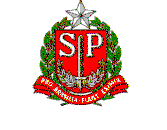 